Министерство науки и высшего образования РФНовосибирский государственный университетИнститут философии и праваСибирское отделение Российской академии наукИнститут философии и праваРоссийское философское обществоСибирское отделениеАссоциация философских факультетов и отделенийПрограммаXVII Всероссийской научной конференции молодых ученыхАКТУАЛЬНЫЕ ПРОБЛЕМЫГУМАНИТАРНЫХ И СОЦИАЛЬНЫХ ИССЛЕДОВАНИЙНовосибирскИнститут философии и права СО РАННовосибирский государственный университетТехнопарк Новосибирского Академгородка24-25 сентября 2019Конференция пройдет 24 и 25 сентября на трех площадках: пленарное заседание 24 сентября состоится в Институте философии и права СО РАН (ул. Николаева, 8) в первой половине дня, а секционные заседания – в тот же день в Новосибирском государственном университете (ул. Пирогова, 1) после обеда. Территориально площадки расположены в пределах Академгородка недалеко друг от друга.Круглый стол «Аналитическая философия и современная социальная теория» пройдет 25 сентября в Академпарке (ул. Николаева, 11).Подробная информация – далее в Программе. 24 сентября10:30 – 11:00Регистрация участников конференцииИнститут философии и права СО РАНул. Николаева, 8, 4 этаж, конференц-зал11:00 – 13:00Открытие конференции, пленарное заседаниеИнститут философии и права СО РАНул. Николаева, 8, 4 этаж, конференц-зал14:30 – 18:00Секционные заседанияНовосибирский государственный университетул. Пирогова, 1 (аудитории 5263, 5264, 5255)16:00 - 16:30Кофе-брейкНовосибирский государственный университетул. Пирогова, 1 (ауд. 5262)24 сентябряПленарное заседание11:00 – 13:00Институт философии и права СО РАНул. Николаева, 8, 4 этаж, конференц-залАблажей Анатолий Михайлович«...Я сторонник еще более радикальных изменений»: реформирование науки глазами молодежиЛамберов Лев ДмитриевичЭпистемологические проблемы компьютерных доказательствМоисеева Евгения ЮрьевнаНормативно-интерпретационная конституционализация соматических прав человека и гражданина: сравнительно-правовой аспектПетров Владимир ВалерьевичПроблемные точки реализации концепции «Университет 3.0» Й. Виссемы24 сентябряСекция философских исследований14:30 – 18:00Новосибирский государственный университетул. Пирогова, 1, ауд. 5263Безлепкин Евгений АлексеевичКлассификация отношений между физическим и психическимБровкин Владимир ВикторовичФеодор Безбожник о богахГавриков Александр РомановичТабличное построение логики сослагательного наклоненияГаллямов Роман ИльмировичБиополитика и политизация научного знанияГущин Илья АндреевичОб условиях конструктивного диалога между онтологическими позициями в аналитической философииДумов Александр ВитальевичКонцепт сложности как организационная эпистемологическая метафораДьяконова Лариса ГеннадьевнаРациональность от критериев этического разумаЕвдокимова Кристина НиколаевнаТема насилия в философии Ж.-П. СартраЕгорова Оксана СергеевнаОбраз Аристотеля в русской общественной мысли 18 векаЗайкова Алина СергеевнаСкептический аргумент Крипке и проблема познания словаИсмаилова Мария ВладимировнаЛогический анализ и нейтральность философииКозырева Ольга АлександровнаАргумент С. Шумейкера от самозаблуждения: возможные возраженияКондакова Алина СергеевнаКонцептуализация проблемы критической и политической ответственности историка философии на примере историко-философской практики ХХ векаМагомедова Юлия СтаниславовнаКонцепции «эстетической жизни» в неопрагматизме (Р. Рорти и Р. Шустерман)Моисеева Анна Юрьевна Объяснение и интерпретация в социологии: против методологической критики П. УинчаОвчинников Степан ЕвгеньевичТеория биологической эволюции и эпистемологияРахматулина Анастасия ТимуровнаСоотношение свободы воли и божественной благодати в философии Августина АврелияСанженаков Александр АфанасьевичМоральная эпистемология, или как истинность суждений влияет на наши моральные действияТарасенко Эмма ВикторовнаПонятие "схема" и особенности кинематографического восприятияШабалина Анастасия ОлеговнаНейрофеноменология: субъективный опыт как объект нейронаукиЮрчук Екатерина ВикторовнаИсторико-философская критика в контексте концепции диалогаKönig EliasThe problem of interconnectivity: why climate change is also a philosophical crisis24 сентябряСекция правовых исследований14:30 – 18:00Новосибирский государственный университетул. Пирогова, 1, ауд. 5264Федин Илья ГеннадьевичНекоторые проблемы использования понятия “совесть” в юридической практикеАртемова Анастасия НиколаевнаДоктрина “снятия корпоративной вуали” и субсидиарная ответственность контролирующих должника лиц в рамках процедуры банкротстваБрашнина Оксана АлександровнаОбъективные признаки преступления, предусмотренного ст. 229.1 УК РФВоевидка Алина СергеевнаК вопросу о разграничении составов п. “г” ч. 3 ст. 158 и ст. 159.3 УК РФГайнулина Галина СергеевнаСовременные проблемы при квалификации государственной измены, шпионажа и разглашения государственной тайныЛебедев Дмитрий СергеевичУстранение процедурных барьеров: вопросы теории и практикиТарабара Дмитрий ОлеговичК вопросу о недостаточности налоговых доходов местных бюджетовТимонин Кирилл АлександровичПолучение бесплатной юридической помощи при реализации потерпевшими права на доступ к правосудию и компенсацию причиненного ущербаШевченко Александр ВячеславовичРазмышляя о природе квазисудебных органов и об их истории24 сентябряСекция социальных исследований14:30 – 18:00Новосибирский государственный университетул. Пирогова, 1, ауд. 5255Булай Татьяна КонстантиновнаМассовая печатная продукция как идеологический инструментВитковская Татьяна БорисовнаМуниципальные депутаты в городской политике и городских конфликтах (случаи уральских малых городов)Гавриленко Мария ВитальевнаКультура и языки народов РФ как основа гармонизации межэтнических отношений в военном вузеГорбунова Екатерина Викторовна, Ерохина Елена АнатольевнаТело, гендер, идентичность в кризисном обществе: В поисках нормыЗаседателева Евгения ИгоревнаОсобенности мотивации к обучению студентов, приехавших для получения образования из села в городЛапшина Наталья ВикторовнаРепрезентация культуры польского населения города Омска в интернет-пространствеЛбова Екатерина МихайловнаВлияние англо-саксонской системы образования на российскую наукуМагомедова Муслимат АлхилаевнаПроблемы распространения религиозного экстремизма в информационном пространстве и способы противодействияМадюкова Светлана АлександровнаПотенциал этнокультур в пространственном развитии регионовНикитин Антон ПавловичЭкзамен в вузе как этически нагруженная ситуацияПерсидская Ольга АлексеевнаЭтнонациональная политика РФ: социокультурные трансформации и модели регулированияСапон Ирина Валерьевна, Леденев Дмитрий ЕвгеньевичСтратегии использования настроек приватности в социальной сети «ВКонтакте»: гендерный аспектТернов Николай МаксимовичОбраз «другого» как фактор формирования национальной идентичности (на примере учебных пособий Республики Казахстан)24 сентябряБиоэтика15:00 – 17:00ФГБОУ ВО Новосибирский государственный медицинский университетул. Медкадры, 6, ауд. 207Безрук Виктория ЮрьевнаРоль и значение сомнения в профессиональной деятельности врачаКливакова Елена СергеевнаПринцип автономии пациента: сложности реализацииСинюкова Наталья АлексеевнаСпецифика и перспективы развития медицинской практики в современностиСитников Роман ВасильевичВрачебный аспект в философии экзистенциализмаСергеев Сергей СергеевичМутуализм как ориентир в отношениях между социумом и животным миромТарасенко Эмма ВикторовнаРепрезентация рака в кинематографе XXI века25 сентябряКруглый стол «Аналитическая философия
и современная социальная теория»11:00–14:00Академпарк, ул. Николаева, 11, 13 этаж,
пространство коллективной работы «Точка Кипения»Участникам предлагается обсудить вопрос влияния аналитической философии на современную социальную теорию. В настоящий момент в современной социальной теории основное значение приобретают строго определенные проблемы, темы и подходы аналитической философии. В связи с этим возникает и ряд задач:Определение общих оснований привлечения аналитической философии в определенной предметной области гуманитарных и социальных наук.Изучение междисциплинарной взаимосвязи.Анализ научной продуктивности использования аналитической философии в разработке социальной теории, социальной эпистемологии и практической философии (возможность/ адекватность использования достижений аналитической философии в порядке критического рассмотрения существующих социальных теорий и т.д.).Выявление потенциала аналитической философии в рамках дальнейших исследований в области социальных исследований.Предлагаемая для обсуждения проблема может быть сформулирована в виде вопроса: в чем состоят общие принципы и чем определяется релевантность использования аналитической философии в социальных исследованиях, социальной теории и социальной эпистемологии – в перспективе дальнейшего развития соответствующих гуманитарных и социальных областей российской науки.Организаторы круглого стола полагают, что решение представленной проблемы позволит подготовить благотворную почву для формирования рациональных инструментариев по осмыслению социального пространства, позволяющих не только объяснить процессы институционализации и деинституционализации, но и предложить некоторые прогнозы относительно дальнейшего развития социальных исследований. В свою очередь это позволит применить идеи и подходы аналитической философии в социальных исследованиях и выработать для всех уровней институциональной структуры нашего общества эффективные ответы на внешние и внутренние вызовы.ИнформацияКарта 5 этажа Нового учебного корпуса НГУ (ул. Пирогова,1)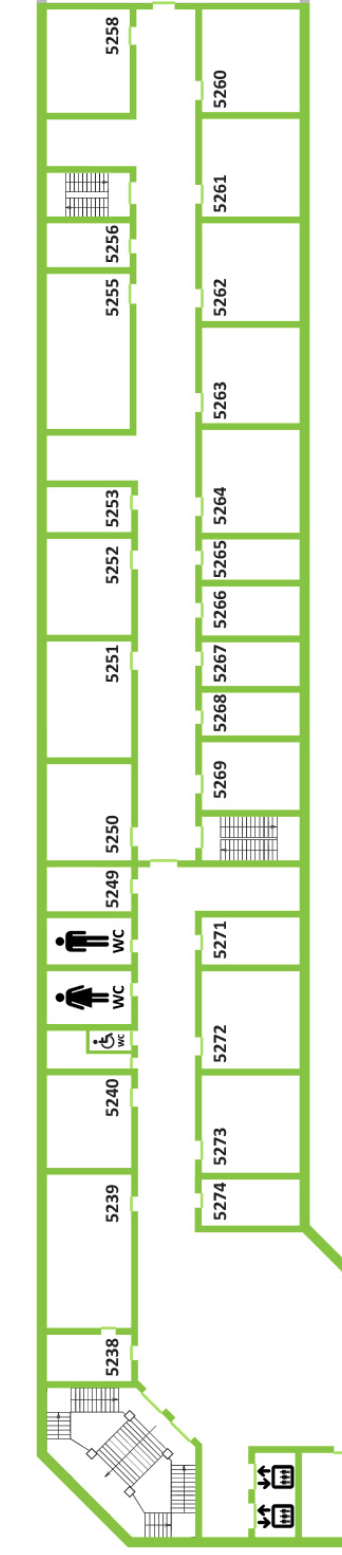 Вход в НГУ осуществляетсячерез пост охраны по паспорту (блок №2)Телефоны для связи:+7-983-123-37-90 Ольга Персидская+7-923-130-15-84 Александр Санженаков